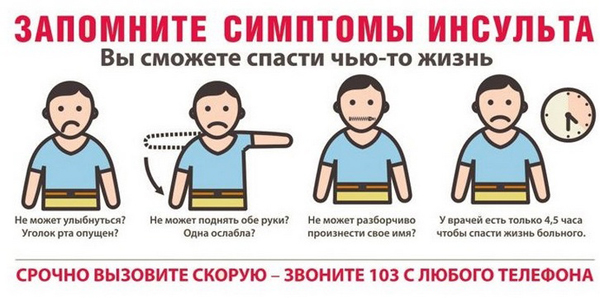 Уменьшение риска последующих инсультов У человека, перенесшего инсульт, существует угроза рецидива. Однако можно уменьшить риск повторного инсульта, изменив образ жизни, соблюдая диеты и постоянный прием лекарственных препаратов. Очень важен постоянный контроль артериального давления. Необходимо регулярно контролировать уровень глюкозы в крови у подопечных с сахарным диабетом. Людям, которые перенесли инсульт, показано применение лекарственных препаратов, снижающих уровень холестерина в крови.  Основные методы реабилитации ЛФК- индивидуально подобраный комплекс упражнений с учетом особенностей заболевания.Массаж (курсами по 15-20 сеансов через 2-3 месяца.)Прогулки (ходьба). Сначала недолго, по 30 минут. Потом наращивать нагрузку и длительность.  Логопедические занятие (если есть речевые нарушения)          Реабилитация после инсульта.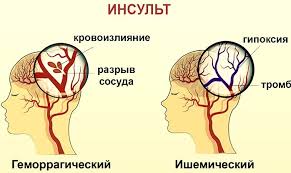 Выполнила: студентка группы 211 сестринского дела Баснина Виктория Антоновна Инсульт- это повреждение или отмирание клеток мозга вследствие нарушения кровообращения, возникающего в результате разрыва, сужения или тромбоза кровеносного сосуда. Как инсульт влияет на человека? Влияние инсульта на жизнедеятельность организма определяется тем, какая из областей мозга повреждена и за выполнение каких именно функций она отвечает. В результате инсульта может быть нарушена нормальная работа следующих органов и систем:Прием и глотание пищи Движение и чувствительность Координация Способность регулировать мочеиспускание и дефекацию. Возвращение домой Подготовьте высокую и твердую кровать с возможностью подхода с двух сторон Прикроватный столик и туалет должен быть со «здоровой» стороны. Столик размещают у изголовья, а туалет у ног. Позаботится о наличии специальных косметических средств по уходу за кожей и расходных гигиенических материалов. 